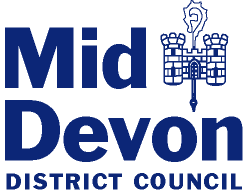 Invitation to TenderforVinyl Flooring Renewal2021-2024DN514264Section E{Insert Company name here}SECTION e – PRICINGE1	PRICING SCHEDULESThe price offered by the Contractor in these pricing schedules shall be firm and fixed for the period as stated for the duration of the Contract.  Annual price increases, after year one completion, will be allowed at the rate of the Consumer Price Index for April of that financial year as published by the National Statistical Office.   Any percentage discounts that may be applied must be detailed in the same. All prices submitted shall be in pounds sterling and shall be exclusive of Value Added Tax (VAT).  The contractor is to include for all of the following within the priced rates.PreliminariesOverheads and ProfitTenant LiaisonDesignPreamblesSupplying and fitting of all materialsSection e Pricing Schedule will be evaluated in accordance with the criteria and weightings as set out in this Section A Instructions and Information and will form part of the Award section therein. It is the total cost that will be subject to evaluation.  The list of works is indicative and may change post tenderPlease complete the pricing schedule below.  These costs are to be carried forward into Form of Tender.  Your price will be a fully inclusive sum of all of your costs and charges associated with the works.  All Grey areas are to be completed.  The numbers within these schedules are indicative only and do not represent the true numbers of floor coverings to be provided.e2	PRICE REVIEW FRAMEWORKPrice Validity PeriodAs a minimum, all prices submitted must remain fixed and firm for twelve (12) months from date of Contract commencement.  In support of this, please detail exactly how long your prices will remain fixed and firm for.Price Review ProposalsThe Council will not allow any annual price increases above CPI for March 2022, for the financial year 2022- 2023; the March 2023 CPI increase will apply to the 2023 - 2024 year’s works.  MDDC are also committed to exploring ways of reducing costs throughout the contracts duration. The Contractor’s signature at section E3 Pricing Schedule Declaration will be assumed to be an acceptance of this condition. Contractor’s whose price review proposal differs from the Council’s expectations under this 2.2 Price Review Proposals must state their proposal below.e3	PRICING SCHEDULE DECLARATIONI / We offer to carry out the works as per the pricing schedule above, in accordance with the Specification, terms and conditions and all other documents forming the Contract.Pricing Schedule for preparation workPricing Schedule for preparation workPricing Schedule for preparation workPricing Schedule for preparation workPricing Schedule for preparation workPricing Schedule for preparation workRefWorksSize of floorRate per floor £QuantityPrice £1Removal of existing sheet flooring, preparation and application of a cementitious smoothing compound over a concrete or screed floor<4m220 Nr<8m240 Nr<12m250 Nr<16m250 NrThe rate for any works above 20m2 shall be pro-rata the 20m2 rate<20m240 NrTotal Carried forwardRefWorksSize of floorRate per floor £QuantityPrice £2Removal of existing sheet flooring and any underlayment, preparation and application of a new underlayment (Plywood) as well as a primer over mastic asphalt≤4m220 Nr≤8m240 Nr≤12m250 Nr≤16m250 NrThe rate for any works above 20m2 shall be pro-rata the 20m2 rate≤20m240 Nr3Removal of existing sheet flooring, preparation, including mechanical abrasion and application of a cementitious smoothing compound over quarry tiles.≤4m220 Nr≤8m240 Nr≤12m250 Nr≤16m250 NrThe rate for any works above 20m2 shall be pro-rata the 20m2 rate≤20m240 Nr4Removal of existing sheet flooring and any underlayment, preparation of the timber flooring, application of new 6mm WBP plywood (not hardboard).≤4m220 Nr≤8m240 Nr≤12m250 Nr≤16m250 NrThe rate for any works above 20m2 shall be pro-rata the 20m2 rate≤20m240 Nr5Supply and installation of vinyl sheet flooring to complete kitchen floor.  There are to be no coved formed or pre-formed skirtings in kitchens.  The sheet vinyl is to extend under the plinths and fully into every space occupied by an appliance or otherwise.  All joints and cuts are to be hot welded≤4m220 Nr≤8m240 Nr≤12m250 Nr≤16m250 NrThe rate for any works above 20m2 shall be pro-rata the 20m2 rate≤20m240 NrTotal Carried forwardRefWorksSize of floorRate per floor £QuantityPrice £6Supply and installation of vinyl sheet flooring to the bathroom floor.  All bathrooms are to have 150mm coved formed skirtings.  Allow to run flooring under all appliances to form a wet floor, also to run the flooring into an inset floor drain.  All joins and cuts are to be hot welded≤4m210 Nr≤8m225 Nr≤12m220 Nr≤16m220 NrThe rate for any works above 20m2 shall be pro-rata the 20m2 rate≤20m220 Nr7Disconnection and removal of all of the white goods within the bathroom immediately before laying the flooring and reinstating immediately upon completion of the floor.  To these goods, allow for all works associated with disconnecting the live supplies and reconnecting including for any allowance for the slight changes in floor level.  The types of appliances affected include but are not limited to the WHB & Pedestal, WC, bath, large shower tray’s and cubicles.  Allow for Dow Corning 785 White Silicon sealant to be provided to these appliances and cubicles as per manufacturer’s instructions during reinstatement.Item100 NrTotal Carried forward RefWorksSize of floorRate per floor £QuantityPrice £8Cost is a major consideration for any client and Mid Devon District Council are no different.  One of our major concerns are contractor’s that submit tender prices without considering the full requirements requested within the tenders.  This can lead to conflict post contract, which may become contentious.  Using item 5 ≤4m2 above as an example, please supply details of how you have built up your prices for this item, detailing exactly what you have included within the rate and the costs of these items.  To help with this we have itemised a few items that we expect to see, for you to price, but you will need to add to this to equal the rate you have given in item 5 ≤4m2 above.  Please continue this on a separate sheet if necessary.Cost is a major consideration for any client and Mid Devon District Council are no different.  One of our major concerns are contractor’s that submit tender prices without considering the full requirements requested within the tenders.  This can lead to conflict post contract, which may become contentious.  Using item 5 ≤4m2 above as an example, please supply details of how you have built up your prices for this item, detailing exactly what you have included within the rate and the costs of these items.  To help with this we have itemised a few items that we expect to see, for you to price, but you will need to add to this to equal the rate you have given in item 5 ≤4m2 above.  Please continue this on a separate sheet if necessary.Cost is a major consideration for any client and Mid Devon District Council are no different.  One of our major concerns are contractor’s that submit tender prices without considering the full requirements requested within the tenders.  This can lead to conflict post contract, which may become contentious.  Using item 5 ≤4m2 above as an example, please supply details of how you have built up your prices for this item, detailing exactly what you have included within the rate and the costs of these items.  To help with this we have itemised a few items that we expect to see, for you to price, but you will need to add to this to equal the rate you have given in item 5 ≤4m2 above.  Please continue this on a separate sheet if necessary.Cost is a major consideration for any client and Mid Devon District Council are no different.  One of our major concerns are contractor’s that submit tender prices without considering the full requirements requested within the tenders.  This can lead to conflict post contract, which may become contentious.  Using item 5 ≤4m2 above as an example, please supply details of how you have built up your prices for this item, detailing exactly what you have included within the rate and the costs of these items.  To help with this we have itemised a few items that we expect to see, for you to price, but you will need to add to this to equal the rate you have given in item 5 ≤4m2 above.  Please continue this on a separate sheet if necessary.Cost is a major consideration for any client and Mid Devon District Council are no different.  One of our major concerns are contractor’s that submit tender prices without considering the full requirements requested within the tenders.  This can lead to conflict post contract, which may become contentious.  Using item 5 ≤4m2 above as an example, please supply details of how you have built up your prices for this item, detailing exactly what you have included within the rate and the costs of these items.  To help with this we have itemised a few items that we expect to see, for you to price, but you will need to add to this to equal the rate you have given in item 5 ≤4m2 above.  Please continue this on a separate sheet if necessary.ALabourItem1BProfitItem1CSite WelfareItem1DManagementItem1EAll materialsItem1FItem1GItem1HItem1IItem1JItem1Total Carried forward to TenderPrices will remain valid for …………………… years and …………………… months from the beginning of this Contract.(Contractor to complete)Price Review Proposal if different from above: Signed*: Date: Name (in block capitals): Name (in block capitals): In the capacity of: (State official position, i.e. Director, Manager, etc.)In the capacity of: (State official position, i.e. Director, Manager, etc.)Organisation name and postal address: Organisation name and postal address: Telephone No: Fax No: *(It must be clearly shown whether the Contractor is a limited company, statutory corporation, partnership or single individual, trading under his own or another name, and also if the signatory is not the actual Contractor, the capacity in which he/she signs or is employed).*(It must be clearly shown whether the Contractor is a limited company, statutory corporation, partnership or single individual, trading under his own or another name, and also if the signatory is not the actual Contractor, the capacity in which he/she signs or is employed).